Erasmus+ ProgrammeKey Action 1 
– Mobility for learners and staff – 
Higher Education Student and Staff MobilityInter-institutional agreement 2017-2021
between programme countriesThe institutions named below agree to cooperate for the exchange of students and/or staff in the context of the Erasmus+ programme. They commit to respect the quality requirements of the Erasmus Charter for Higher Education in all aspects related to the organisation and management of the mobility, in particular the recognition of the credits awarded to students by the partner institution.A.	Information about higher education institutionsB.	Mobility numbers per academic yearThe partners commit to amend the table below in case of changes in the mobility data by no later than the end of January in the preceding academic year.
[*Optional: subject area code & name and study cycle are optional.]C.	Recommended language skillsThe sending institution, following agreement with the receiving institution, is responsible for providing support to its nominated candidates so that they can have the recommended language skills at the start of the study or teaching period:
For more details on the language of instruction recommendations, see the course catalogue of each institution [Links provided on the first page].D.	Additional requirementsCZ BRNO01Additional requirements for incoming students: basic knowledge of technical university physics, mathematics and theoretical electrical engineering – minimal grade 6/10.A WELS01For Wels Campus, exchange students need to have completed at least 4 semesters of studies due to the fact that most of the courses offered in English are at an advanced level technical level.E.	Calendar1.	Applications/information on nominated students must reach the receiving institution by:2.	The receiving institution will send its decision within 4 weeks.3.	A Transcript of Records will be issued by the receiving institution no later than 4 weeks after the assessment period has finished at the receiving HEI. 4.	Termination of the agreement A notice of at least one academic year should be given. This means that a unilateral decision to discontinue the exchanges notified to the other party by 1 September 20XX will only take effect as of 1 September 20XX+1. Neither the European Commission nor the National Agencies can be held responsible in case of a conflict.F.	Information1.	Grading systems of the institutionsCZ BRNO01A WELS012.	VisaThe sending and receiving institutions will provide assistance, when required, in securing visas for incoming and outbound mobile participants, according to the requirements of the Erasmus Charter for Higher Education.Information and assistance can be provided by the following contact points and information sources:3.	InsuranceThe sending and receiving institutions will provide assistance in obtaining insurance for incoming and outbound mobile participants, according to the requirements of the Erasmus Charter for Higher Education.The receiving institution will inform mobile participants of cases in which insurance cover is not automatically provided. Information and assistance can be provided by the following contact points and information sources:4.	HousingThe receiving institution will guide incoming mobile participants in finding accommodation, according to the requirements of the Erasmus Charter for Higher Education.Information and assistance can be provided by the following persons and information sources:G.	SIGNATURES OF THE INSTITUTIONS (legal representatives)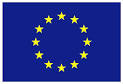 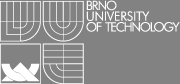 Name of the institution(and department, where relevant)Erasmus codeContact details(email, phone)Website(eg. of the course catalogue)BRNO UNIVERSITY OF TECHNOLOGYFaculty of Electrical Engineering and CommunicationCZ BRNO01Bc. Tomáš LádyErasmus Institutional CoordinatorE-mail: lady@ro.vutbr.czPhone: +420 5 4114 5145Jana Nosková E-mail: noskova@feec.vutbr.czPhone:+420 5 4114 6328  doc. Ing. Jiří Vaněk, Ph.D.Department coordinatorE-mail: vanekji@feec.vutbr.czPhone: +420 54114 6122http://www.feec.vutbr.cz/studium/stud_en_llp/index.php.enUNIVERSITY OF APPLIED SCIENCES UPPER AUSTRIASchool of Engineering A WELS01Mag. Kamilla TrubickiHead of International Office,School of EngineeringE-mail: kamilla.trubicki@fh-wels.atPhone:+43 (0)50804-43140www.fh-ooe.at/incomings FROM[Erasmus code of the sending institution]TO[Erasmus code of the receiving institution]Subject area code
* 
[ISCED]Subject area name
* 
Study cycle
[short cycle, 1st , 2nd or 3rd]
*Number of student mobility periodsNumber of student mobility periodsFROM[Erasmus code of the sending institution]TO[Erasmus code of the receiving institution]Subject area code
* 
[ISCED]Subject area name
* 
Study cycle
[short cycle, 1st , 2nd or 3rd]
*Student Mobility for Studies[number of students/total number of months of the study periods *]Student Mobility for Traineeships
*
CZ BRNO01A WELS01071Engineering and engineering trades1st, 2nd2/10--A WELS01CZ BRNO01071Engineering and engineering trades1st, 2nd2/10--FROM[Erasmus code of the sending institution]TO[Erasmus code of the receiving institution]Subject area code
* 
[ISCED]Subject area name
* 
Number of staff mobility periodsNumber of staff mobility periodsFROM[Erasmus code of the sending institution]TO[Erasmus code of the receiving institution]Subject area code
* 
[ISCED]Subject area name
* 
Staff Mobility for Teaching
[total number of  days of teaching periods or average duration *]Staff Mobility for Training
*
CZ BRNO01A WELS01071Engineering and engineering trades1/5-A WELS01CZ BRNO01071Engineering and engineering trades1/5-Receiving institution

[Erasmus code]Optional: Subject area Language
of instruction 1Language
of instruction 2Language
of instruction 2Recommended language of instruction levelRecommended language of instruction levelReceiving institution

[Erasmus code]Optional: Subject area Language
of instruction 1Language
of instruction 2Language
of instruction 2Student Mobility for Studies[Minimum recommended level: B1]Staff Mobility for Teaching[Minimum recommended level: B2]CZ BRNO01EnglishB1B2A WELS01EnglishEnglishGermanB2B2Receiving institution[Erasmus code]Autumn term*[month]Spring term*[month]CZ BRNO01Nomination: 1 March - 30 AprilE-application: 31 March-31 MayDelivery of appl. mat.: 30 JuneNomination: 1 June - 15 OctoberE-application:15 September-15 NovemberDelivery of appl. mat.: 15 DecemberA WELS01Application deadlines:1 June (Wels)Application deadlines:15 November (Wels)BUT Grading SystemBUT Grading SystemBUT Grading SystemA (90-100)/100ExcellentB (80-89)/100Very goodC (70-79)/100GoodD (60-69)/100SatisfactoryE (50-59)/100SufficientF (0-49)/100failedAustrian GradeTranslation1Excellent /Sehr gut2Good /Gut3Satisfactory/Befriedigend4Adequate/Genügend5Unsatisfactory/Nicht genügend Institution 
[Erasmus code]Contact details(email, phone)Website for informationCZ BRNO01http://www.vutbr.cz/en/studies/information-on-visa http://www.mvcr.cz/mvcren/article/information-for-schools-and-students.aspxA WELS01international@fh-wels.at
+43(0)50804-43140www.fh-ooe.at/incomingsInstitution 
[Erasmus code]Contact details(email, phone)Website for informationCZ BRNO01http://www.vutbr.cz/en/studies/ects-catalogue/insurance A WELS01international@fh-wels.at
+43(0)50804-43140www.fh-ooe.at/incomingsInstitution 
[Erasmus code]Contact details(email, phone)Website for informationCZ BRNO01E-mail: ubytovatelky@skm.vutbr.czTel. +420 541 142 930-3http://www.kam.vutbr.cz/english/http://www.vutbr.cz/en/studies/ects-catalogue/accommodation-and-meals A WELS01international@fh-wels.at
+43(0)50804-43140www.fh-ooe.at/incomingsInstitution [Erasmus code]Name, functionDateSignatureCZ BRNO01Ass. Prof. Jiri Haze
Vice-Dean of FEEC BUT for External Relations and Foreign Affairs6.11.2017A WELS01Prof. Andreas ZehetnerVice-President for International Affairs